								Junio, 2013.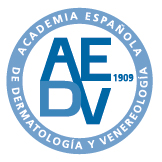 41 CONGRESO NACIONAL AEDV¿TOXINA BOTULÍNICA Y RELLENOS? MEJOR CREMAS.Un reciente estudio echa por tierra la creencia de que la población se apunta al rejuvenecimiento con dichas técnicas no invasivas: en realidad, prefiere la cosmética y los peelings, según se desprende del 41 Congreso Nacional de la AEDV celebrado en Valencia.Aspecto “consumido” y proporción divinaEl envejecimiento es el resultado de una seria concatenada de alteraciones que van deteriorando nuestro organismo. Aunque las arrugas son las más relacionadas con la idea de envejecimiento, a ellas se suman los cambios en la tonalidad de la piel (ya sean manchas oscuras o claras), la aparición de capilares, sequedad cutánea y aparición de lesiones verrugosas. En los últimos años, se han realizado estudios que trataban de relacionar cambios del envejecimiento y cambios de volumen facial, ya que a partir de los 40 años las bolas adiposas de las mejillas se reabsorben y las filas de dientes que forman la mandíbula retraen toda la zona central del macizo facial. El aspecto "consumido"  del rostro, en realidad, se ha visto que estaba relacionado con una formula matemática, llamada "golden ratio"o proporción divina, que se rige por el numero Pi. De hecho, no es casualidad que en la actualidad todas las caras atractivas y jóvenes de los actores y actrices de moda son muy similares, y regidas por este numero Pi. Ya el Partenon, la Mona Lisa de Da Vinci y hasta las tarjetas de crédito siguen esta proporción especifica. La conclusión de este hallazgo fue que había que reponer volumen para producir rejuvenecimiento, y esto se lograba con rellenos y toxina botulínica. Más joven, sí, ¡pero con cremas!De hecho, rellenos y toxina botulinicason, según múltiples encuestas, los proferidos por la población como métodos antienvejecimiento. Sin embargo, en mi experiencia personal, en una encuesta realizada a 100 mujeres en la Clínica de Dermatología Avanzada Dermagroup, de Sevilla sobre belleza facial, de edades comprendidas entre 40-60 años, esto no fue así en la practica diaria. Dichas mujeres contestaron que para tener la cara mas joven ellas querían conseguir: -Una piel luminosa (95%).-No tener manchas (83%).-No tener capilares (75%).-Menos arrugas (64%).-Una piel mas suave (68%).-Menos laxitud (60%). En su respuesta a la pregunta de cómo querían conseguirlo, la mayoría contesto que mediante tratamiento de cremas (95%) y peelings (80%). A la pregunta especifica de si usarían procedimientos específicos para rejuvenecer, contestaron:-Láser no ablativo 40%.-Láser ablativo 15%.-Mesoterapia con vitaminas 40%.-Rellenos 30%.-Toxina botulinica 20%. Y por ultimo, a la pregunta de si quería que sus tratamientos fueran percibidos por los demás, solo el 15% contesto que no le importaba.En conclusión, la población encuestada no desea procedimientos agresivos ni toxina botulinica y rellenos, mientras que la mayoría absoluta quieren eliminar sus manchas, capilares y verrugas. Es decir, el rejuvenecimiento mas idóneo para la población consultada es el inaparente, el que no es percibido por la sociedad. Los casos de sobrecorrección que se ven a diario no son compartidos por nuestros pacientes, y la mayoría rechazan esos resultados.* Porel Dr. Julián Conejo-Mir, Jefe de Servicio de Dermatología del H. Virgen del Rocío de Sevilla y Presidente de Honor de la AEDV.*Recuerda añadir siempre junto al nombre del especialista “Miembro de la AEDV (Academia Española de Dermatología).*Más información en www.aedv.es: Actualidad-Notas de prensa/Notas de Congresos y Campañas.*Para ampliar información, no dudes en ponerte en contacto con nosotras:Prensa y Comunicación:Amelia Larrañaga 656 637 729 ame_larra@yahoo.es Silvia Capafons 666 501 497 silviacapafons@yahoo.esMarián Vilá 630 975 157 marianvila@yahoo.es